府民お問合せセンター　府民アンケート実施結果報告◆　2023年5月から府民の方へアンケートを実施しました（54日間）。よりよいお問合せセンターづくりのために、府民の方からたくさんのご意見をいただきました。
ご協力ありがとうございました。１．調査日時2023年5月22日 （月曜日）から2023年8月4日（金曜日）
9時から18時
土、日、祝日を除く54日間実施２．調査目的府民お問合せセンターの認知経路調査オペレーターの対応評価調査府民お問合せセンターの応対満足度調査３．調査方法調査目的１、２については府民の方からの電話による問合せの際に、
オペレーターがアンケート形式でヒアリング
調査目的３は音声ガイダンスによる調査■　 調査結果アンケート総依頼数：　431件　（前回404件）
有効回答：　305件　（前回304件）
無効回答（ガイダンスで回答に至らなかったもの）：　126件　（前回100件）
１　認知経路
Q1　【府民お問合せセンター】の電話番号はどちらでお知りになりましたか？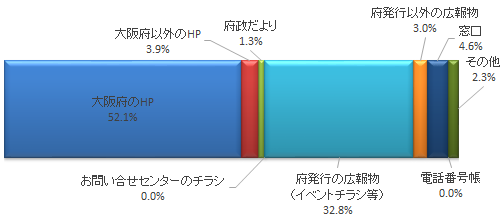 ２　応対に対する意見（オペレーターについて）
Q2　応対時間や、話すスピード・言葉づかいなど、わたくしの応対で、よかった点、
　　 気になる点などを簡単にお聞かせいただけませんか？府民の声（一部抜粋）　【良かった点】いつも問合せの時は丁寧な対応をしてもらっています。聞けて安心しました。最高でした。対応がよく、ゆっくり話していただき、わかりやすく助かりました。助かりました。すばらしい。待ち時間もなくスムーズだった。話すスピードがよかった。言葉遣いが良かった。満足、頑張ってください。やさしく話してくれた。私の言葉をくみとってもらえました。手続きが初めてなので不安があったが、きちんと案内してもらって安心しました。　【気になる点】気になる点についての指摘はございませんでした。３　府民満足度（センター全体のサービスについて）
Q3　わたくしの応対を含めまして、総合して府民お問合せセンターのサービスは
　　　10点満点で何点いただけますでしょうか？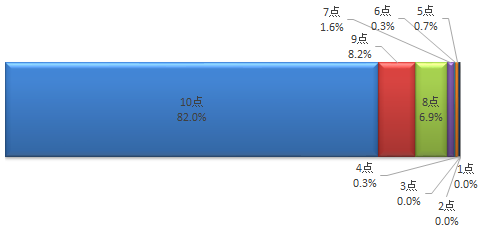 アンケートを終えて　　今回のアンケートは、305名の方にご回答いただきました。
　　まことにありがとうございました。